
Федеральная служба по надзору в сфере защиты прав потребителей и благополучия человека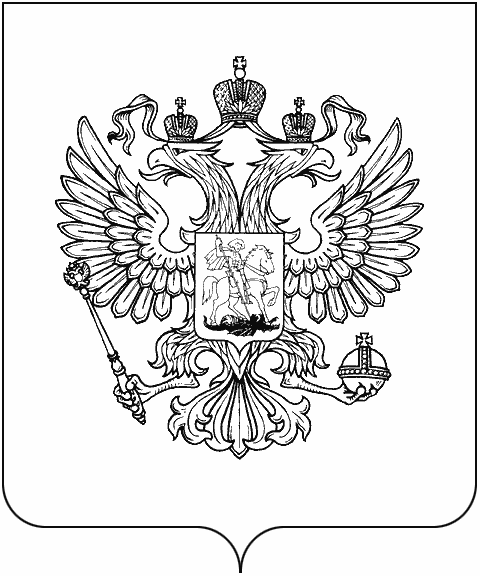 Федеральное казённое учреждение здравоохранения «Ростовский-на-Дону 
ордена Трудового Красного Знамени научно-исследовательский противочумный институт» Федеральной службы по надзору в сфере защиты прав потребителей 
и благополучия человека
(ФКУЗ Ростовский-на-Дону противочумный институт Роспотребнадзора)
М. Горького, ул., д. 117/40, г. Ростов-на-Дону, 344002
Тел. (863) 240-27-03   Факс: (863) 267-02-23   E-mail: plague@aaanet.ru   http://antiplague.ru.
ОКПО 01898316   ОГРН 1026103278959   ИНН 6164101841    КПП 616401001Информационное письмо №2В соответствии с Приказом Федеральной службы по надзору в сфере защиты прав потребителей и благополучия человека от 19.04.2024 № 294 «О внесении изменений в приказ Роспотребнадзора от 20.02.2024 № 128 «О проведении Всероссийской научно-практической конференции с международным участием «Актуальные вопросы эпидемиологии, микробиологии, диагностики и профилактики холеры и других инфекционных болезней», посвящённой 90-летию ФКУЗ Ростовский-на-Дону противочумный институт Роспотребнадзора», сообщаем о том, что в г. Ростове-на-Дону состоятся:07-08 ноября 2024 годаВсероссийская научно-практическая конференция с международным участием «Актуальные вопросы эпидемиологии, микробиологии, диагностики и профилактики холеры и других инфекционных болезней», посвящённая 90-летию ФКУЗ Ростовский-на-Дону противочумный институт Роспотребнадзора (далее – конференция)08 ноября 2024 годаРабочее совещание специалистов учреждений Роспотребнадзора по вопросу эпидемиологического надзора за холерой (далее – совещание).По материалам конференции будут издан сборник научных трудов с присвоением ISBN.Срок приема заявок на участие в конференции и совещании с докладом и материалов для публикации в сборнике до 01 августа 2024 г.Присланные ранее рукописи тезисов и заявки на выступления с докладами будут включены в сборник и в программу конференции.Перечень основных вопросов, планируемых для рассмотрения на Всероссийской научно-практической конференции с международным участием «Актуальные вопросы эпидемиологии, микробиологии, диагностики и профилактики холеры и других инфекционных болезней», посвящённой 90-летию ФКУЗ Ростовский-на-Дону противочумный институт07-08 ноября 2024 годаОбеспечение санитарно-эпидемиологического благополучия и биологической безопасности населения: выявление, предотвращение, реагирование, прогнозирование.Международное сотрудничество в области обеспечения биологической безопасности при сохраняющейся угрозе заноса и распространения холеры и других инфекционных болезней. Интеграция российского санитарного законодательства и противодействие угрозам санитарно-эпидемиологического характера в новых субъектах Российской Федерации, опыт реагирования на ЧС с использованием современных специализированных противоэпидемических мобильных формирований.Теоретические и практические составляющие совершенствования эпидемиологического надзора за холерой и другими инфекционными болезнями. Информационные технологии и аналитика больших данных в эпидемиологическом надзоре.Методы геномного анализа в эпидемиологии холеры и других инфекционных болезней. Вопросы эволюции возбудителей холеры и других инфекционных болезней. Совершенствование лабораторной диагностики холеры и других инфекционных болезней, новые технологии и диагностические препараты. Проблема антибиотикорезистентности микроорганизмов и способы ее преодоления.Совершенствование подходов к иммунопрофилактике холеры и других инфекционных болезней.Перечень основных вопросов, планируемых для рассмотрения на рабочем совещании специалистов учреждений Роспотребнадзора по вопросу эпидемиологического надзора за холерой08 ноября 2024 г., г. Ростов-на-ДонуРиск-ориентированная система прогнозирования в эпидемиологическом надзоре за холерой в Российской Федерации.Совершенствование организации и порядка проведения лабораторной диагностики холеры в лабораториях различного уровня на территории Российской Федерации.Совершенствование нормативно-правовой базы лабораторной диагностики холеры.Обеспечение готовности к проведению противоэпидемических (профилактических) мероприятий и лабораторной диагностики в случае выявления больного холерой, а также готовности СПЭБ Роспотребнадзора на случай осложнения эпидемиологической ситуации.Взаимодействие органов и организаций Роспотребнадзора в субъектах Российской Федерации по вопросам мониторинга за холерой и организация консультативно-методической и практической помощи. Для участия в конференции и совещании с докладом, необходимо направить заявку участника по электронному адресу rostov90@antiplague.ru в срок до 01 августа 2024 г. В теме письма необходимо указать – «Конференция 2024».Заявка участника оформляется в соответствии с Приложением №1 отдельным файлом и называется по фамилии автора, например: Иванов_ Конференция_2024.doc и/или Иванов_ Совещание_2024.doc. Организационный комитет формирует программу конференции по мере поступления заявок. Присланные ранее заявки на выступления с докладами будут включены в программу конференции.После отправления материалов необходимо убедиться в получении ответного сообщения об успешной регистрации на конференцию на указанный в заявке адрес электронной почты! Материалы для публикации:Тезисы и сопроводительные документы (официальное направительное письмо от учреждения на бланке и подписи всех авторов на отдельном листе) направляются на адрес электронной почты rostov90@antiplague.ru до 01 августа 2024 г. Тезисы представляются в виде файлов в формате doc. Название файла по фамилии первого автора (Иванов_Тезисы.doc). Направительное письмо от учреждения и подписной лист представляются в виде отдельных файлов. Формат файлов pdf или jpg (Иванов_Направление.pdf / jpg, Иванов_Подписной лист. pdf / jpg).Материалы конференции принимаются только при соответствующем оформлении (Приложение №2).К публикации принимаются работы, оригинальность которых не менее 70%. Решение о публикации принимает оргкомитет конференции. Редакционная коллегия оставляет за собой право редактировать тезисы в соответствии с замечаниями рецензентов.Авторы несут ответственность за достоверность представленных материалов. Присланные ранее рукописи тезисов будут включены в сборник конференции.После отправления материалов необходимо убедиться в получении ответного сообщения об успешной подаче материалов для публикации на указанный в заявке адрес электронной почты!Контактные данные:ФКУЗ Ростовский-на-Дону противочумный институт Роспотребнадзора.Адрес: 344002, г. Ростов-на-Дону, ул. М. Горького, 117/40.E-mail: rostov90@antiplague.ru, plague@aaanet.ruСтарший научный сотрудник отдела научного и учебно-методического обеспечения – Коршенко Виктория Александровна, тел. 8(863)240-91-22Старший научный сотрудник отдела научного и учебно-методического обеспечения – Марковская Елена Ивановна, тел. 8(863)240-91-24Старший научный сотрудник отдела научного и учебно-методического обеспечения – Кретенчук Оксана Федоровна, тел. 8(863)240-91-24Врио начальника отдела научного и учебно-методического обеспечения – Полеева Марина Владимировна, тел. 8(863)240-91-22Информация о месте проведения и размещении участников конференции будет направлена в информационном письме №3.Приложение № 1ЗАЯВКА на участиево Всероссийской научно-практической конференции с международным участием «Актуальные вопросы эпидемиологии, микробиологии, диагностики и профилактики холеры и других инфекционных болезней», посвящённой 90-летию ФКУЗ Ростовский-на-Дону противочумный институт Роспотребнадзораи Рабочем совещании специалистов учреждений Роспотребнадзора по вопросу по вопросу эпидемиологического надзора за холерой07-08 ноября 2024 г., г. Ростов-на-ДонуПриложение № 2ПРАВИЛА ОФОРМЛЕНИЯ МАТЕРИАЛОВ ДЛЯ ПУБЛИКАЦИИ В СБОРНИКЕ НАУЧНЫХ ТРУДОВОбъём материала для публикации не более 4 страниц или 11 000 знаков с пробелами. Название файлу дается по фамилии и инициалам участника (первого автора статьи) на русском языке. Текстовый редактор – Microsoft Word (иметь расширение *.doc, *.docx).Шрифт – Times New Roman, кегль 14, межстрочный интервал одинарный, абзацный отступ 1,25 см, поля: верхнее, нижнее, правое, левое – 2 см.Название – заглавные буквы, выравнивание по центру, без точки.Фамилии и инициалы авторов – шрифт прямой, строчные буквы, выравнивание по центру. Необходимо указать контактные данные (адрес электронной почты) корреспондирующего автора для переписки с ним редакционной коллегии и размещения в сборнике.Текст – выравнивание по ширине. Текст материалов должен быть выверен и не содержать ошибок. Для обозначения разрядов в десятичных числах использовать запятые (0,5 или 25,45 и т.д.).Писать без пробела: «%» (10%), «<», «>» (р>4 или р<2), «±» (7±0,3), (10–20%).Название микроорганизмов писать латинским шрифтом курсивом с заглавной буквы. При первом упоминании следует давать полное видовое название организма (Vibrio cholerae), при повторном упоминании – сокращенное (V. cholerae).Обозначения генов, аллелей, генотипов и гаплотипов следует писать курсивом, белков – обычным шрифтом.Название препаратов писать со строчной буквы на русском языке.Сокращение года давать как 2015 г., 2010–2015 гг., наименование городов приводить полностью (г. Санкт-Петербург).Оформление должно быть согласно образцу: - 1 строка: название тезисов (может быть в несколько строк) – шрифт Times New Roman, полужирный, кегль 14, выравнивание по центру, все буквы прописные; - 2 строка: пустая; - 3 строка: Фамилия И.О. авторов – шрифт Times New Roman, кегль 14, выравнивание по центру; - 4 строка: пустая; - 5 строка: полное название организации, название города, страны – шрифт Times New Roman, курсив, кегль 14, выравнивание по правому краю; - следующая строка: пустая; 15. Текст тезисов. Текст должен содержать разделы: введение, цель, материалы и методы, результаты и обсуждение, заключение или выводы, библиографию. 16. Библиографические ссылки даются в квадратных скобках с указанием Фамилии И.О. автора и года. Примеры: [Иванов И.И. и др., 2023][Ivanov I.I. et al., 2023][МУК 4.2.2495-09][ГОСТ 22.0.05-97][WER, 2017; WHA71.4][International health Regulations, WHO, 2007][Приказ от 16.05.2022 № 263]17. Список использованной литературы формируется по алфавиту (сначала отечественные, затем зарубежные авторы). Указывается весь авторский коллектив. Примеры оформления:Статьи- Монахова Е.В., Писанов Р.В., Титова С.В., Ежова М.И., Иванов С.А. Вариабельность генов cef токсигенных и нетоксигенных штаммов Vibrio cholerae О1. Проблемы особо опасных инфекций. 2017; 4:50–55. DOI: 10.21055/0370-1069-2017-4-50-55.- Psareva E.K., Liskova E.A., Razheva I.V., Yushina Y.K., Grudistova M.A. Diversity of Listeria  monocytogenes strains isolated from food products in the Central European part of Russia in 2000–2005 and 2019–2020. Foods. 2021; 10(11):2790. DOI: https://doi.org/10.3390/foods10112790.Книги (авторы)- Сибиряк С.В., Хайдуков С.В., Зурочка А.В. Оценка апоптоза в иммунологических исследованиях. Вопросы современной проточной цитометрии. Клиническое применение. Челябинск: Бумажный двор; 2008. С. 53–68.Книги (под ред.)- Инфекции и воспаления в урологии. Под ред. Глыбочко П.В., Когана М.И., Набока Ю.Л. М.: Медфорум; 2019. 302 с.- Сизова К.А., Юрицин В.М. Взаимодействие бизнеса и таможни: теория, методология, практика. Под ред. Ершова А.Д. СПб.: РИО СПб филиала РТА; 2012. 402 с.Патента- Никифоров А.К. Ферментационная установка для культивирования микроорганизмов. Патент РФ № 86184, опубл. 27.08.2009. Бюл. № 24.Диссертации- Лагкуева И.В. Особенности регулирования труда творческих работников театров: дис. ... канд. юрид. наук: 12.00.05. М., 2009. 168 с.Автореферата диссертации- Янович Е.Г. Определение факторов эпидемиологического риска при холере на административных территориях Российской Федерации, различных по типам эпидемических проявлений: автореф. дисс. ... канд. мед. наук: 14.02.02. Ростов-на-Дону, 2021. 23 с.Электронных ресурсов- Анализ эпидемиологической ситуации по бруцеллезу в Российской Федерации в 2015 году и прогноз на 2016 год. [Электронный ресурс]. URL: http://www.snipchi.ru/updoc/obzor-epid.-situatsii-po-brutsellezu-v-rf-v-2015.pdf (дата обращения: 01.06.2023).- Приказ Минобразования РФ от 19.12.2013 № 1367 «Об утверждении Порядка организации и осуществления образовательной деятельности по образовательным программам высшего образования – программам бакалавриата, программам специалитета, программам магистратуры». [Электронный ресурс]. URL: http://www. consultant.ru/document/cons_doc_LAW_159671/ (дата обращения: 04.08.2023). - ГОСТ 22.0.05-97. Межгосударственный стандарт. Безопасность в чрезвычайных ситуациях. Техногенные чрезвычайные ситуации. Термины и определения [Электронный ресурс]. URL: http://docs.cntd.ru/document/gost-22-0-05-97 (дата обращения: 04.08.2023). 18. Источники литературы должны быть преимущественно не старше 10 лет. Количество источников литературы – не более 10!19. Материал может содержать таблицы в количестве не более 1 шт. Таблицы – следует располагать непосредственно после текста, в котором она упоминается впервые, или на следующей странице. Наименование таблицы должно отражать ее содержание, быть точным, кратким. Наименование следует помещать над таблицей (выравнивание по ширине), без абзацного отступа в следующем формате: «Таблица – Наименование таблицы». Наименование таблицы приводят с прописной буквы без точки в конце. Пример оформления заголовка таблицы: 20. Допускается включение рисунков, схем, диаграмм, графиков, в количестве не более 1 шт. Прилагаются к статье отдельными файлами в формате «jpg». Название рисунка размещается под картинкой (выравнивание по центру) в следующем формате: «Рисунок – Название рисунка». Название рисунка пишется с прописной буквы без точки в конце, выравнивание по центру. Пример оформления подрисуночной подписи:21. Ссылки на рисунки (таблицы) оформляются следующим образом: «На рис. указано, что …» или «Указано, что … (рис.)», или «В табл. указано, что…», или «Указано, что …(табл.).23. Редакционная коллегия оставляет за собой право редактировать тезисы в соответствии с замечаниями рецензентов. Авторы несут ответственность за достоверность и качество представленных материалов. Оргкомитет конференции оставляет за собой право отклонять материалы, не соответствующие уровню научной публикации и вышеуказанным требованиям!Фамилия, Имя, Отчество участникаУчреждениеДолжностьУченая степеньУченое званиеНазвание доклада на конференциюНазвание тезисов для публикации в сборникеНазвание доклада на совещаниеНомер контактного телефонаE-mailФормат участия (нужное отметить) Доклад на конференции (устный) Доклад на совещании Публикация материалов Участие без доклада/публикацииПРАВИЛА ОФОРМЛЕНИЯ ПУБЛИКАЦИИИванов И.И.1, Петров И.И.21ФКУЗ Ростовский противочумный институт Роспотребнадзора, г. Ростов-на-Дону, Россия 2Управление Федеральной службы по надзору в сфере защиты прав потребителей и благополучия человека по Ростовской области, г. Ростов-на-Дону, Россия ВведениеЦельМатериалы и методыРезультаты и обсуждениеЗаключение (выводы)БиблиографияТаблица – Чрезвычайные ситуации и социальные факторы риска, определяющие активизацию и функционирование эпидемического процесса при холере в миреРисунок  – Динамика заболеваемости новой коронавирусной инфекцией на территории Ростовской области